Bye Bye Love   in Fby The Everly BrothersStrum:  CHORUS:  ↓.↓↑↓↑↓↑ (“flick, TWO and three and four and);  VERSES: mostly downstrums. Stop on [!]Tacet lyrics in italics.   Begin with MELODY on F (2nd string, 1st fret)  :   HARMONY on A (1st string open)Intro: /C  /Eb  F  /C  /C    /C  /Eb  F  /C  /CChorus: [F] Bye bye [C] love [F] bye bye [C] happiness[F] Hello [C] loneliness I think I'm a [G7] gonna [C] cry [F] Bye bye [C] love [F] bye bye [C] sweet caress[F] Hello [C] emptiness I feel like [G7] I could [C] die [C] Bye bye my [G7] love good[C]bye There goes my [G7] baby with someone [C] newHe sure looks [G7] happy I sure am [C] blue  He was my [F] baby till she stepped [G7] in [!] Goodbye to [G7] romance [!] that might have been [C] [C7] Chorus  I'm through with [G7] romance I'm through with [C] love  I'm through with [G7] counting the stars a[C]bove  And here's the [F] reason that I'm so [G7] free My lovin' [G7] baby is through with me [C] [C7] Chorus   [C] Bye bye my [G7] love good[C]bye  [C] Bye bye my [G7] love good[C]bye +2, 3, 4, 1!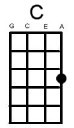 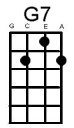 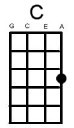 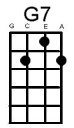 Adapted rom Richard G’s Ukulele Songbook; for GBU by Betty France & Harry Harrison V.3